27 de Junio del 2017CIRCULAR EXTERNAA LAS ENTIDADES SUPERVISADAS POR LA SUPERINTENDENCIA GENERAL DE ENTIDADES FINANCIERASEl Superintendente General de Entidades Financieras,Considerando que:Es necesario realizar trabajos de mantenimiento en la plataforma tecnológica de la SUGEF.Los trabajos se estarán realizando el día sábado 1 de julio 2017.La disponibilidad de los sistemas de información de la SUGEF, incluyendo los sistemas CIC y  SICVECA, se verán afectados.Dispone:Que los sistemas de información estarán fuera de servicio desde las 7:00 a.m. hasta las 4:00 p.m. del 1 de julio del 2017.Para consultas pueden comunicarse con:Atentamente,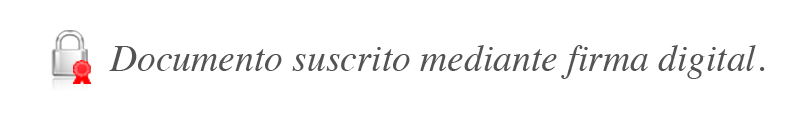 Javier Cascante ElizondoSuperintendente	Nombre del ContactoTeléfonoEmailNatalia Mclean Araya2243-4938nmclean@sugef.fi.crMarco A. Rodríguez Esquivel2243-4944mrodriguez@sugef.fi.cr